LOYOLA COLLEGE (AUTONOMOUS), CHENNAI – 600 034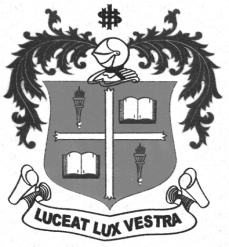 B.Com. DEGREE EXAMINATION – COMMERCEFIFTH SEMESTER – NOVEMBER 2012CO 5500 - INDIAN BANKING                 Date : 01/11/2012 	Dept. No.	        Max. : 100 Marks                 Time : 9:00 - 12:00 	                                             PART – AAnswer ALL questions:    							(10 x 2 = 20 marks)What is venture capital?Who is an underwriter?Define Cheque.What is ‘ATM’?What is a ‘stale’ cheque?What is hypothecation?What is moral suasion?What is cash credit?What is a debit card?What is bank rate?PART – BAnswer any FIVE questions: 					 	              (5 x 8 = 40 marks)What are the functions of commercial banks?Explain the limitations of credit creation.Explain the relationship between the banker and customer.What are the points to be considered by the banker before honouring a cheque?Explain the different kinds of endorsements.Discuss the functions of merchant banking.Explain the duties of a collecting banker.Examine briefly the monetary policies of RBI.PART – CAnswer any TWO questions: 							 (2 x 20 = 40 marks)What are the major criteria that the banker has to take into account while granting a loan for a project?Describe and evaluate the various activities under E-banking.What are the key function of the Reserve bank of India?  Comment on the Importance of SEBI guildlines.$$$$$$$